再エネ新電力会社は大手電力会社にどう対抗するか：環境価値の内部化戦略は有効である明治大学　大森正之ゼミナール　3年石渡太陽 後藤陸 成瀬瑞貴【目次】 はじめに 1　日本の電力業界の現状と問題1-1　電力の小売り自由化1-2　世界の電力市場におけるエネルギーシフト1-3　FIT制度の確立1-4　発送電分離の実施計画1-5　電力会社の電気料金比較2　仮説 再エネ新電力会社が台頭するためには、付加価値べきである3　仮説の検証方法：アンケート調査と企業訪問4　再エネ新電力会社の課題 4-1　4-2　4-3　5　再エネ新電力会社の台頭戦略5-1　一次的環境価値の訴求 5-2　二次的環境価値の訴求おわりに【注釈】【参考文献】【参考URL】【協力企業】はじめに 　本稿で扱う再生可能エネルギーは、非化石エネルギー源のうち、エネルギー源として永続的に利用できるものを指す。なお、本稿では再生可能エネルギーのことを以下再エネとすることとする。また、本稿では電力の小売り事業を行っており、かつ大手電力会社（10電力会社）以外の電力会社のことを、「新電力会社」と定義する。さらに、再エネの発電設備からの電源調達を中心としている、または今後調達を増やしていく計画が明確である新電力会社のことを、「再エネ新電力会社」と定義する。再エネ新電力会社には４つの特徴がある。1つ目は電源構成や環境負荷などの情報を一般消費者にわかりやすく開示していること。2つ目は原子力発電所や石炭火力発電所からの調達をしていない（常時バックアップ分は除く）こと。3つ目は大手電力会社と資本関係がないこと。そして4つ目は付加価値（付加価値の説明は後述）競争をしていることである。2016年4月の電力の小売り全面自由化を受け、低圧区分の家庭や商店なども電力会社を選ぶことが出来るようになった。その影響を受け電力の小売り会社は増加を続けてきた。地球温暖化対策の流れを受け、世界的にも再エネへのパワーシフトが起こっている中で、日本は2030年までに、再エネの導入比率を22~24%にすることを目標にしている。そこで、再エネ新電力会社が顧客ことが、この目標達成に近づくための重要な役割を担うと考えている。これまでに電力の全面自由化に関しては様々な議論がなされているその中で、20年現在特に注視されているのが発送電分離の問題である。現在、日本の送配電部門は地域ごとに10社の電力会社が。これにより、電力の小売り事業者が需要家に電を送る際に、電力系統の使用料として託送料というものが発生するが、この託送料の透明性が保たれていないという問題がある。その他にも、送電線の空き容量問題や連携負担金問題など、発送電分離を巡る議論は非常に活発に行われている。しかし、以上のような関する議論は専門家の間で行われているが、実際の電力小売りにおいて、経営を行う上で何が課題となっているのかをしているは見当たらない。そこで本稿では、再エネ新電力会社が直面している課題を発見・考察し、その課題を解決するための方策を提案することを目的とする。まず、第1章で電力小売り自由化および国内外の電力市場の現状や問題について言及する。第2章で第3章でその仮説の検証方法について言及する。第4章で仮説の検証から得られた再エネ新電力会社の課題を挙げる。第5章で再エネ新電力会社の台頭戦略を検討していく。1　日本の電力業界の現状と問題1-1　電力の小売り自由化 これまでの電力は各地域に存在する10社の大手電力会社が独占的に販売していたが、2016年4月の電力小売り全面自由化（以下、電力自由化と）にともない、家庭や商店、公共団体なども電力会社を自由に選択できるようになった。 次ページの表１のように先に述べた電力自由化は、実際は2016年4月以前から行われており、最初の電力自由化は、2000年3月、大規模な工場やデパート、オフィスビルなど「特別高圧」から実施された。その後、2004年4月、続いて2005年4月に中小規模の工場や中小ビルなど「高圧」へと段階的に拡大していき、最終的に家庭や商店など「低圧」においても電力会社が選択できるようになり、2016年4月1日に全面自由化となった。【表１】電力の小売り自由化の歴史電力自由化のメリットとして、これまで各地域の大手電力会社が独占的に行っていた電力事業の市場を開放することにより、電力会社間の競争を促し、電気料金を抑制ことが挙げられる。これにより、電力会社価格競争だけではなく、様々なサービスや特典を電気料金に組み込む付加価値競争。また、グラフ1のように参入増加し続け、2019年4月11日時点で約600事業者となっている。しかし、グラフ２で示したように新電力会社のシェアは2018年7月から縮小を始めた。今回私たちは、この再エネを積極的に扱っている「再エネ新電力」を中心に採り上げる。【グラフ１】事業者数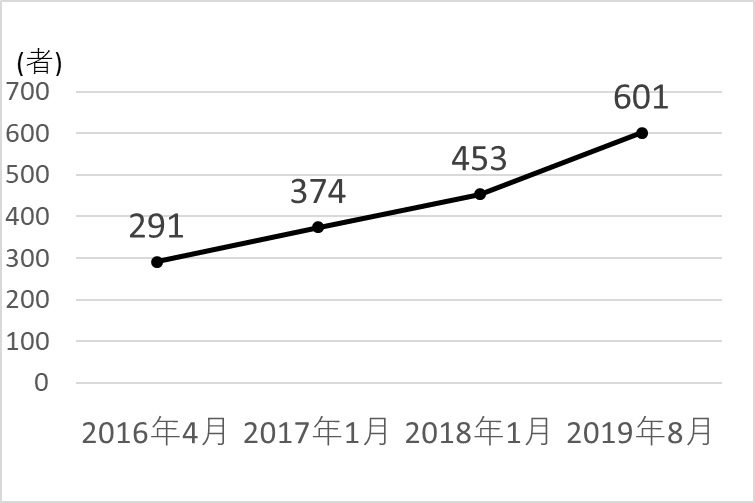 （参考URL2,3を基に筆者作成）【グラフ２】新電力会社のシェア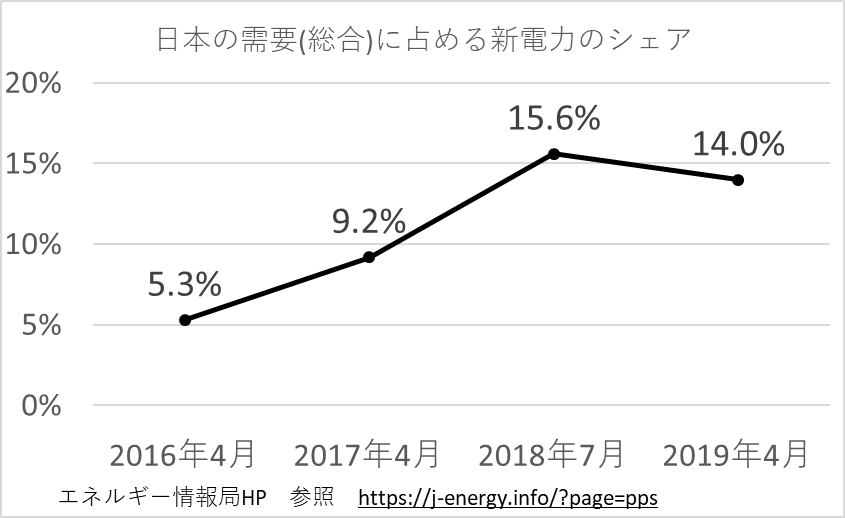 （参考URL4を基に筆者作成）1-2　世界の電力市場におけるエネルギーシフト 日本が電力自由化に踏み切った理由として、電力会社間の競争を促すこととは別にもう1つ大きな理由が存在する。それは世界中の電力市場のあいだで広がりつつある、「エネルギーシフト」というである。エネルギーシフトとは、エネルギー供給を石油、石炭、天然ガス、原子力から再エネへと転換させることをいう。この考えは、脱炭素社会の実現とも大きく関わってくる。 このエネルギーシフトの最たる例が、ドイツである。 1990年代からすでに、ドイツは再エネ促進エネルギーシフトは、ドイツで最も重要な経済政策環境政策である。遅くとも2050年までには、ドイツにおける電力供給の少なくとも80％総エネルギー供給の60％を再エネでまかなうことが目標。の措置としては、2022年までに段階的にすべての原子力発電所を停止することであり、2017年以降、電力網に接続されている原子力発電所は7つのみで、これは電力構成のおよそ10％強である。このようにドイツでは、持続可能なエネルギーシステムへの転換を推進している。こうしたエネルギーシフトの流れは、ドイツを中心としたヨーロッパ諸国で顕著に表れており、脱炭素社会の実現に向けた具体的な取り組みとして、すでに行われている。このような世界規模の動きもあるため、日本もエネルギーシフトに取り組み始めた。その第一歩として、再エネ普及させるために電力自由化に踏み切ったと。 1-3　FIT制度の確立 日本では2012年7月に「電気事業者による再エネ電気の調達」に関する特別措置法に基づい創設された。FIT制度とは、再エネで発電した電気を、電力会社が一定期間に一定価格で買い取ることを国が約束する制度であるが再エネで発電した電気を買い取る費用の一部を、電力会社から電気をいる需要者から再エネ発電促進賦課金という形で、現状に至るまでの再エネの導入を支えている。また再エネで発電された電気は、再エネ発電促進賦課金は、毎月の電気料金を払う際にその料金の中に含まれている。この制度により、発電設備の高い建設コストの回収の見通しが立ちやすく、FIT制度導入以前よりも再エネの普及が進んでいる。 しかし、このFIT制度には欠点もある。その欠点とは、FIT制度によって発電された電は、国際ルールに従うと厳密には再エネとして認められないことである。FIT電気は需要者の賦課金でコストが賄われているため、純粋な再エネとは見なされない。FIT電気が再エネとして認められないことによる弊害として、RE100を宣言する企業からの需要が見込めなくなることが挙げられる。日本がエネルギーシフトに取り組む契機として、RE100による企業のエネルギーシフトはであるため、ここからの需要が見込めなくなるのは大きな損失である。 1-4　発送電分離の実施計画1-1で述べたように、2016年に電力自由化が行われた。そもそも、電気が発電所で発電されてから需要者に届けられるまでには、大きく分けて3つの事業を介する必要がある。それは、発電部門・送配電部門・小売り部門の3つの部門である。2016年に行われた電力自由化はこの3つの部門のうち、小売り部門の自由化である。また、発電部門に関しても、1995年以降の度重なる制度改革を経て、原則参入自由となり競争原理が働いている。しかし、送配電部門に関してはいまだ自由化が実施されておらず、大手電力会社が現状である。このように、発電部門と小売り部門が自由化されても、電気を各企業やに届ける送配電部門が、と新しく参入した事業者を平等に扱わなければ、健全な競争が行われず、電力市場の改革は進まない。発電した電気を各企業や家庭に販売するためには、自家消費ない限りは、電柱や電線などの送配電網を利用する必要がある。つまり、電力自由化を全面的に実現するためには、送配電部門の自由化も必要不可欠であると考えられる。そして、その送配電部門の自由化に際して重要となってくるのが発送電分離という考え方である。 これまで送配電部門は、各地域の大手電力会社が構築し、独占的に運用していた。この送配電部門を発電や電力小売りを行う電気事業者から分離すれば、中立性を高めることができるというのが、発送電分離の基本的な考え方である。しかし、送配電網全体で電力の需要と供給のバランスをとる需給管理や、送配電網の建設・保守業務については、スケールメリットの観点などから、一社が一元的に行う方が効率的だという側面がある。また、地域の端々まで張り巡らされた送配電網を一元的に管理することで、二重投資を防ぐことも可能である。こうした背景から、送配電部門に関しては、発電部門や小売り部門のように自由化で新規参入を促す方法ではなく、これまでのように、ひとつの事業者が地域独占的にサービスを提供する形態は残しつつも、さまざまな事業者が送配電網を公平に利用できるよう、中立性を高める改革が現在進められている。このような、送配電網の中立性を確保する方法のひとつが、送配電部門の分社化をする法的分離である。2019年現在、検討されている分離方法は上記の法的分離を含めて4つのタイプに分類される。 1つ目は、送配電部門の会計を他部門の会計から分離する会計分離という方法である。これにより、送配電部門への料金支払などの条件について、電気事業者とのあいだでの公平性が向上する。２つ目は、送配電部門全体を別会社化する法的分離という方法である。この方法では、各事業部門の、会計、従業員などが明確に区分される。フランスやドイツの一部で採用されており、民営電力会社では持ち株会社形式対応がされている。 ３つ目は、法的分離のように別会社化したうえで、発電部門や小売部門の会社との資本関係も解消する所有権分離という方法である。や北欧で採用されており、電力会社が国有の国で事例が多く見受けられる。 ４つ目は、送配電設備は電力会社に残したまま、送電線を運用したり指令を出したりする機能のみを別の組織に分離する、系統運用機能の分離という方法である。系統運用は、独立した系統運用者が行う。この方法は、アメリカの一部の州で実際に採用されている。 日本では現在、2003年の制度改正により会計分離が導入されている。また、情報の目的外利用や差別的な取扱いの禁止、送配電業務を支援する機関を設置するなどして、送配電部門の公平性や透明性を確保する取り組みも行われている。しかし、制度改正を経てもなお、この方法では中立性が不十分だという指摘もあり、さまざまな視点から検討を行った結果、2013年、送配電部門を別会社にする法的分離を実施することが閣議決定された。2015年6月に成立した改正電気事業法により、法的分離は、2020年に実施される予定で、これにより、送配電事業者は発電や小売り事業を営むことが原則として禁止される。 1-5　電力会社の電気料金比較　ここまで言及してきたように、日本の電力業界は様々な問題を孕んでおり、それぞれの問題に対してもれているが、再エネ普及の有効打にはない。そこから、私たちは再エネの高い発電コストに高額な電気料金が原因で再エネ普及が阻害されているのではないかという考えに至った。そこで、T電力（大手電力会社）、Tガス（大手新電力会社）、M電力・S電力（再エネ新電力会社）の4つの電力会社の電気料金を比較した。　電気料金比較の際の全社統一の条件として、低圧区分である50A・780kwh（4人世帯の1か月の平均電力消費量）を採用した。電気料金を計算・比較した結果、T電力の電気料金は23,667円、Tガスの電気料金は22,400円、M電力の電気料金は　21,503円、S電力の電気料金は22,739円となり、グラフ3のように【グラフ３】月の電力料金の比較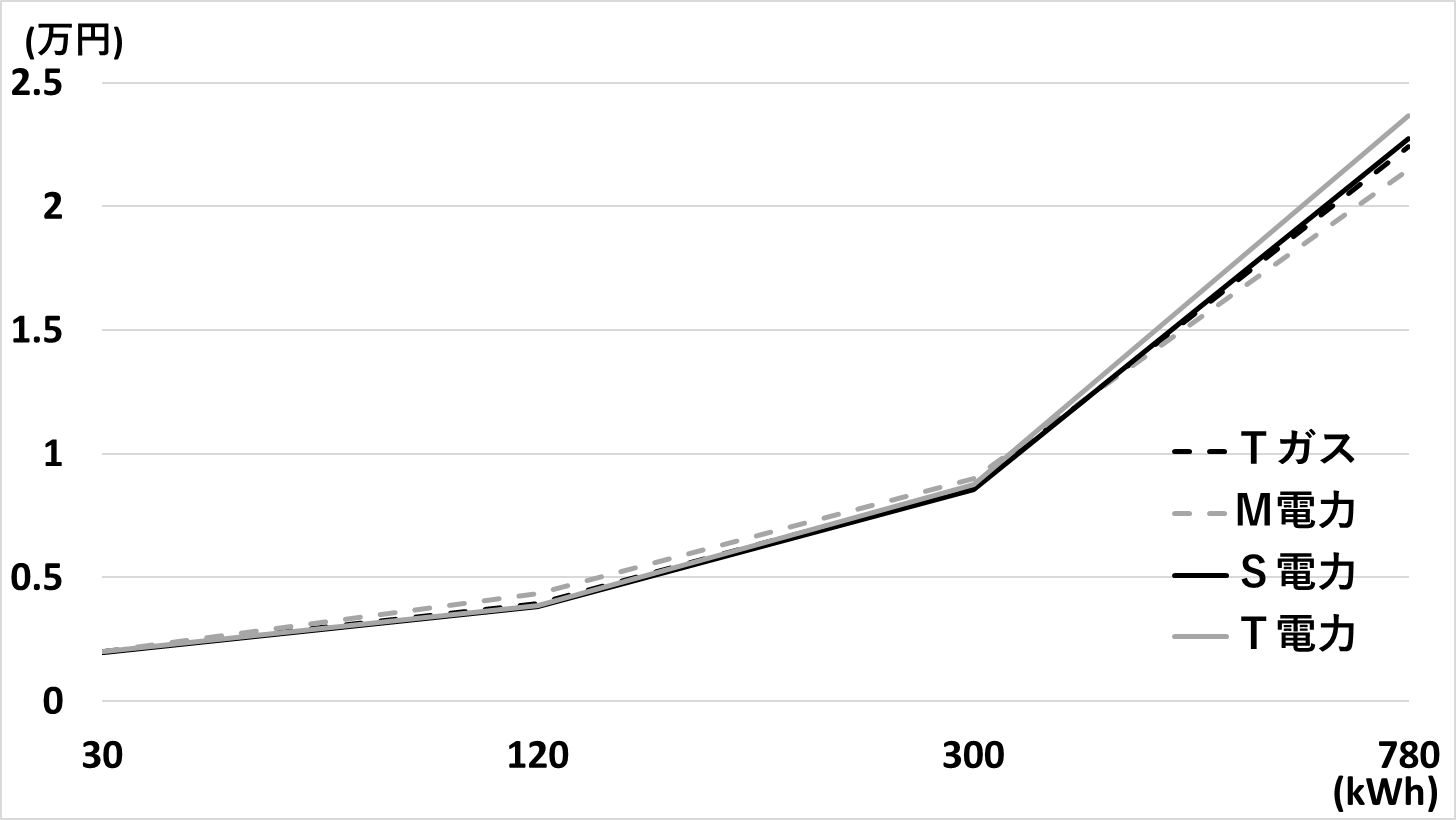 （参考URL5,6,7,8を参考に筆者作成）2　仮説 私たちは、、「再エネ新電力会社が台頭するためには、付加価値事業戦略をべきである」という仮説を。仮説の背景としては、大手電力会社と再エネ新電力会社の電気料金を比較した際、価格に大きな差はなか新電力会社のシェアが減少傾向にあることから、3　仮説の検証方法 仮説を検証するための方法として、訪問聞き取り調査とアンケート調査を軸として行。また、必要に応じてウェブサイトや文献の輪読も行。仮説検証の流れとしては、はじめに訪問予定の企業に対しを行、訪問聞き取り調査を行。訪問先の企業は、パワーシフト・キャンペーン、S社とM社に決定た。次にこの訪問聞き取り調査から得られた結果を基に、アンケートを作成。 こうして作成したアンケートを、パワーシフト・キャンペーン合計28の企業・団体に送付。こうしてアンケートから得られた回答データ 4　再エネ新電力会社の課題 4-　売電における付加価値（環境・社会貢献）の必要性新電力会社が大手電力会社に対抗するには、付加価値していく必要があると考えた。、新電力会社は発電設備を日本卸電力取引所仕入れること安く電力供給できることが多い。しかし、大手電力会社はこれに対し新電力は、低価格で供給場合、日本卸電力取引所価格が上がった際に、大きな赤字を生むリスクがある。そのため、初めは現在の大手電力会社が提示している価格より低くすることは可能だとしても、には限界があり、経営面でもリスクが高まると考えられる。 の理由から、新電力会社は付加価値大手電力会社対抗あると考えた。またグラフからも、付加価値戦略を。地域還元やスポーツチームに繋がること、再ことなど様々であるこの点について第5章の再エネ新電力会社の台頭戦略で詳しく。【グラフ】価格よりも付加価値を重視するかにアンケート結果（筆者作成アンケートを基に作成）またグラフ、低価格競争を行っていくという会社は一社も見られなかった。この結果から、再エネ新電力会社が大手電力会社に対抗していくには、付加価値必要が【グラフ】低価格な電気料金を強みとするかにアンケート結果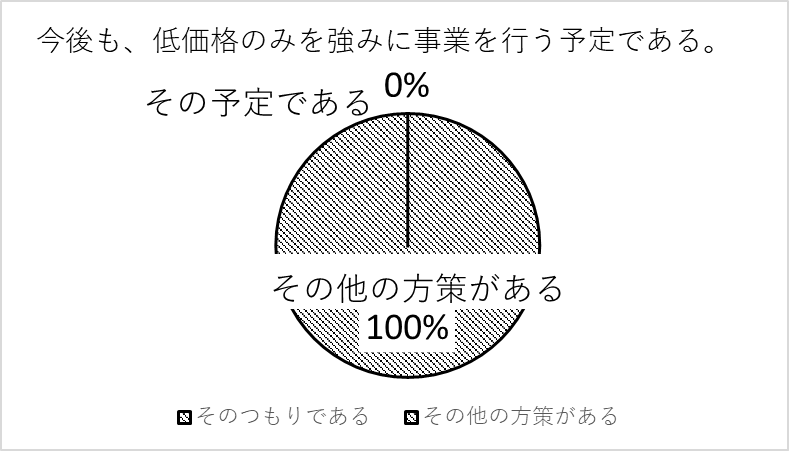 （筆者作成アンケートを基に作成）4-　託送料の不透明性の克服 新電力会社と大手電力会社の大きな違いのつとして、送電線保有の有無がある。送電線は大手電力会社が保有しており、新電力は利用料をしている。新電力送電線の利用制限、利用料を高く可能問題視されて。、送配電部門の別会社化、東京電力では、2016年４月に送配電部門の別会社化を行った。また、関西電力や北海道電力は2020年の4月に別会社化計画を立てている。 しかし、法的分離元の会社との資本関係が続く分離方法であり、分離に終わりの改善に繋がらない そのため、資本関係持たな、所有権分離と呼ばれる方法で。この方法であれば、送配電部門が独立した会社となり、大手電力会社と新電力会社の競争は平等な条件のも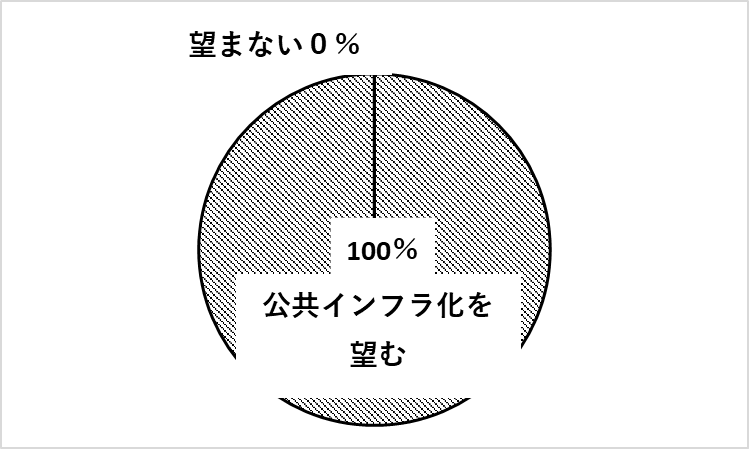 グラフの、回答した全社がに賛成であその理由としては、「電力の自由化を先行している他国では基本となる方式である」ことや、「電力はライフラインであるため、競争を促すだけでは改善しないと考えられる」ことなどが挙げられた。、「適切な投資が行われるのであれば賛成である」との意見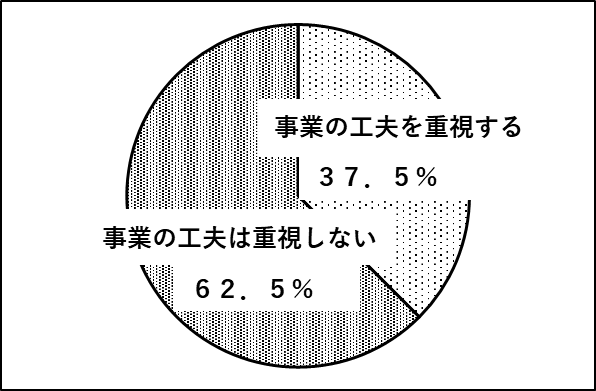 4-　卒FIT電力の囲い込み、日本はFIT制度が。しかし、太陽光発電によは、制度が始まる以前2009年から余剰電力の買取制度が導入されており、それから10年が経つ2019年11月以降に、買取期間が満了する太陽光発電の設備が出て。そして、期間が満了した発電設備の電力は、売電価格が安くなるため多くが自家消費に利用されると考えられる。 しかし、この卒FIT電力を電力会社が引き続き買い取ること、電力会社は再生エネ電力を調達することが出来る。ここで挙げられる課題は、ど設備がいつ期間満了するかという情報は、買い取りの契約を結んでいる大手電力会社のみが把握しており、不公平が生じている。この情報を、より多くの再エネ電力を調達できるようにことが、再エネ新電力会社にとって望ましい。 グラフのアンケートの回答によると、卒FITの太陽光電力は、再エネであることや、地産電源である、再エネ新電力会社にとって貴重な電力であり、電源の所在地の情報開示を義務化すべきとの意見が半数以上を占めた。反対に、「所在地の情報は個人情報に当たるため開示するリスクが大きい」との意見も。この点は、特に注意個人情報の取り扱いに関わるため、同意を確実に得たうえで行われるべきである。 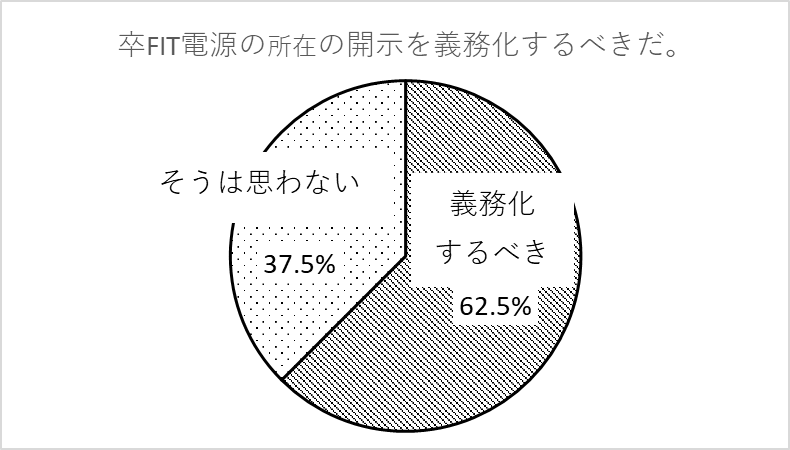 さらに、卒FIT電力は蓄電池を製造している企業が、蓄電池を設置することを条件に高い価格で買い取ることを計画している、調達の競争が激しく行われると予想される。5　再エネ新電力会社の台頭戦略5-1　一次的環境価値の訴求一次的環境価値とは、電力会社が再エネ電力を扱い、、直接的な環境価値のことである。私たちは、この環境価値を需要家に理解してもらうことで、再エネ新電力の電気料金に付加価値優位性が生じ、需要増加が見込まれると考える。一次的環境価値を訴求する方法、環境価値を内部化した電気料金。まず、環境価値の内部化とは、電力会社の電源構成のうち、再エネ電力の環境価値を、ことである。電力会社の再エネ電源比率に、電気料金からを。すると、グラフ９のように、再エネ新電力会社の実質電気料金は大きく下がり、大手電力会社よりも安くなることが分かった。このように、実際の価格では大きな差はなくとも、環境価値を実質価格では差が開くことを周知させることが、顧客獲得につながると考えた。【グラフ９】環境価値を内部化した実質電気料金（参考URL7,8,9,を基に筆者作成）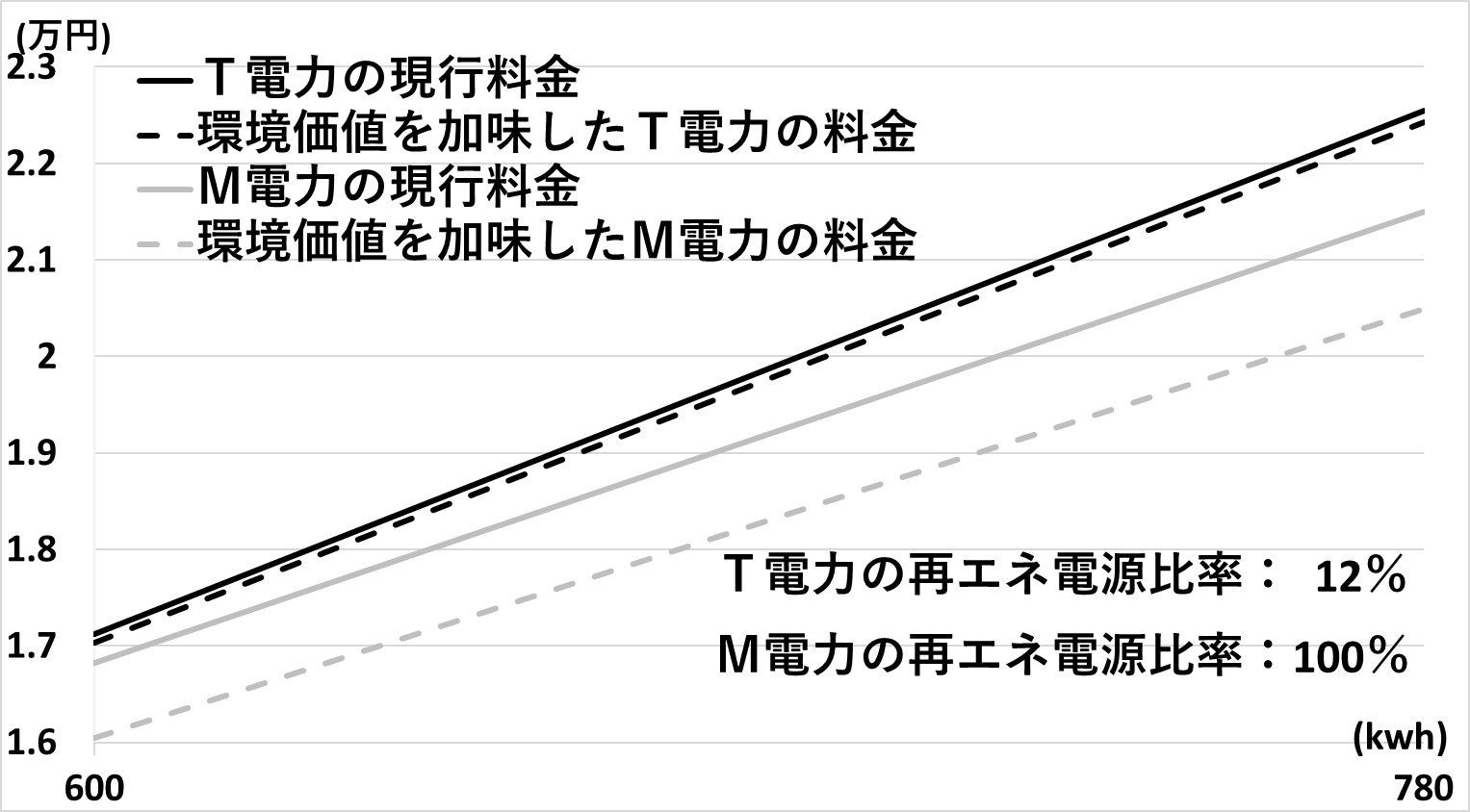 5-2　二次的環境価値の訴求 　二次的環境価値とは、が再エネを利用することで間接的な環境価値のことである。私たちは、特に2つの二次的環境価値に着目していく。1つ目は再エネ由来電力の利用企業のエコブランド化である。企業は再エネ電力を利用することで、RE100宣言、SDGへの取り組み、CSR活動などにより、環境貢献性の顧客や社会へのアピールが可能になる。そうすることでESG投資家からの評価や信頼が高まり、投資を呼び込むことが出来る。そして、投資を活かし、さらなる環境貢献活動を行うことで、エコブランド化を強化促進することができる。エコブランド化の事例として、ラジオはAM波の基幹送信所で使用する電力を、すべて再で賄っており、ラジオのリスナーに環境貢献活動をアピールすることで、自社のエコブランド化を果たしている。2つ目は、電力の地産地消による地域社会のエコブランド化である。まず、地域社会のエコブランド化には、地域の電力使用の効率化とエコ化、地域住民のエコブランド意識の向上の2要素が必要であると考える。1つ目の要素である地域の電力使用の効率化とエコ化は、電力の地産地消を行うことで達成できると考える。送配電ロスを抑制することで、効率化、エコ化できる。一般的に、送配電ロスの発電電力量に対する比率(送配電ロス率)はおよそ5％である。発電所でつくられた高圧電流(1万2000～2万3000ボルト)は、電気抵抗による電ロスを減させるために、約30万～50万ボルトという超高圧に昇圧して送り出され、その電気は、送電網経由で超高圧変電所に送られ、さらに鉄道や工場、ビル、住宅など、それぞれの規模や用途に応じた電圧に減圧され、複数の変電所を経由しながら各家庭に届けられる。このように発電所と需要地を結ぶためには、長距離の送電線が必要となる。電力は長い距離を移動することでロスが生じエネルギーを損失してしまう。送配電ロス率の低減は、発電所における発電電力量の削減、すなわち燃料エネルギー資源の節約にもつながる。いまだ火力発電に依存している日本では、COが削減され地球温暖化防止にも寄与する。 また、電力の地産地消とは、基本的に消費地の近くに比較的小規模な発電施設を設置するという考えである（これを分散型電源という）。電源としては、工場廃棄物バイオマスなど従来未利用だったエネルギー、太陽光や風力、波力、潮力、小型水力などの再エネが活用される。これにより、大型の火力系統電源に比べて化石燃料の依存度を低減できるため、再エネの使用を増加させることにつながり、環境負荷の抑制を促すことができる。点から、電力の地産地消の消費スタイルはメリットが大きいと考えられる。 2つ目の要素である、地域住民のエコブランド意識の向上は、契約特典や、住民を巻き込んだ環境に関する活動を行うことで達成。契約特典、環境に配慮した地域農産物などを、地域住民に還元する。このように、地域住民へ環境に配慮した農産物や活動に接する機会を提供することでブランド意識の向上を図るこの事例として、新電力会社のS社では地域の砂浜の清掃など、環境に関する活動を行っている。おわりにパワーシフトに所属する企業に対してアンケートを行った再エネ新電力会社が抱えている複数存在することが分かった。その数あるの中でも、本稿では電力の付加価値に着目し、最終的に環境価値の電気料金を行った。、発送電分離をはじめとした、再エネ新電力会社と大手電力会社とのシェアの差は埋まらないということがことから、この。このように、環境価値を電気料金、実質価格を見える化することで再エネ新電力会社の電気料金に優位性がもたらされるため、大手電力会社にも対抗でき得ると私たちは結論ける。、電力業界の現状の問題を解決するための提案を考える中で、新たな。本稿では、アンケートから得られたうちのの一部分に対してしか提案できていないため、今後は他のに対する施策も検討していく必要があると考える。最後に訪問調査をさせて頂いた電力株式会社、電力株式会社、そしてアンケートに全ての会社に感謝この論文を結ぶ。【注釈】パワーシフト・キャンペーン再エネを中心とした持続可能なエネルギーを社会にむけて、電力のあり方を変えていくことを目的とした団体のこと【参考文献】1植田和弘 (2017)『再生可能エネルギー政策の国際比較　日本の変革のために』京都大学学術出版会2奥村宏 (2011)『東電解体　巨大株式会社の終焉』東洋経済新報社3金子勝（2013）『原発は火力より高い』岩波書店4千葉恒久 (2013)『再生可能エネルギーが社会を変える　市民が起こしたドイツのエネルギー革命』現代人文社5八田達夫 (2012)『電力システム改革をどう進めるか』日本経済新聞出版社6安田陽 (2018)『送電線は行列のできるガラガラのそば屋さん？』インプレスR&D7安田陽 (2018)『世界の再生可能エネルギーと電力システム　電力システム編』インプレスR&D8安田陽 (2019)『世界の再生可能エネルギーと電力システム　経済・政策編』インプレスR&D9山田光 (2012)『発送電分離は切り札か　電力システムの構造改革』日本評論社【参考URL】1経済産業省資源エネルギー庁HPhttps://www.enecho.meti.go.jp/category/electricity_and_gas/electric/electricity_liberalization/what/2経済産業省資源エネルギー庁（2019）「電気事業者の発電所数、出力」https://www.enecho.meti.go.jp/statistics/electric_power/ep002/xls/2016/1-H28.xlsx3経済産業省資源エネルギー庁（2019）「登録小売電気事業者一覧」https://www.enecho.meti.go.jp/category/electricity_and_gas/electric/summary/retailers_list/4エネルギー情報局HPhttps://j-energy.info/?page=pps5湘南電力株式会社HPhttp://shonan-power.co.jp/shonan/#container-outer-406東京ガス株式会社HPhttps://home.tokyo-gas.co.jp/power/ryokin/menu_waribiki/index.html7東京電力エナジーパートナー株式会社HP　http://www.tepco.co.jp/ep/private/plan/8みんな電力株式会社HP　https://minden.co.jp/personal/plan9経済産業省資源エネルギー庁HPhttps://www.enecho.meti.go.jp/category/electricity_and_gas/electric/nonfossil/katsuyou_joukyou/10経済産業省資源エネルギー庁（2019）「平成30年度エネルギーに関する年次報告」https://www.enecho.meti.go.jp/about/whitepaper/2019pdf/11経済産業省資源エネルギー庁（2019）「2019年度　統計表一覧　結果概要」　　　　　https://www.enecho.meti.go.jp/statistics/electric_power/ep002/pdf/2019/0-2019.pdf12経済産業省資源エネルギー庁（2018）「平成29年度　エネルギー白書」https://www.enecho.meti.go.jp/about/whitepaper/2018gaiyou/whitepaper2018pdf_h29_nenji.pdf13電力広域的推進機関HPhttps://www.occto.or.jp/14パワーシフHPhttp://power-shift.org/choice/【調査協力企業】・みんな電力株式会社（アンケートの添削・2019年7月3日訪問）・湘南電力株式会社　（2019年7月9日訪問）・シフトキャンペーンに参加している企業のうちアンケートに回答していただいた再エネ新電力会社8社実施時期自由化対象の電力2000年3月特別高圧電力（対象）大規模工場デパートオフィスビル2004年4月(段階的に翌年も実施)高圧電力（対象）中小ビル中小規模工場2016年4月低圧電力（対象）家庭・商店